Behandelovereenkomst  2023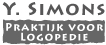 Op verzoek van uw zorgverzekeraar wordt met u als (ouder/verzorger van een) cliënt een behandelovereenkomst gesloten.Het gaat hierbij om afspraken m.b.t. de logopedische behandeling en de vergoeding hiervan.Behandel- en oefenafsprakenDe logopedische behandeling vindt plaats met een frequentie van 1 of 2 keer per week. Door ondertekening van deze overeenkomst geeft u toestemming voor deze behandeling.Voor deze vorm van behandeling is het nodig dat de oefeningen thuis herhaald worden.Bereikbaarheid/openingstijdenVoor het maken en afzeggen van afspraken is de praktijk elke werkdag telefonisch bereikbaar op telefoonnummer: 0413-362480 ( Dennelaar ), 0413-342306 ( Medisch Huis ), 0653333277 ( GZC Veghel-Zuid ) . U kunt ook (tijdig) een bericht achterlaten op de voicemail of afmelden via e-mail ysimons.logopedie@kpnmail.nl .BetalingsafsprakenDe behandelingen vinden plaats volgens afspraak en dienen bij verhindering tenminste 24 uur van tevoren telefonisch worden afgezegd. Te laat afgezegde of niet nagekomen afspraken (ongeacht de reden) worden bij u persoonlijk in rekening gebracht en worden niet door de zorgverzekeraar vergoed. Het tarief is gelijk aan het behandeltarief.Logopedie wordt in bijna alle situaties vergoed vanuit de basisverzekering. Wel betaalt u een deel van de behandeling zelf via het eigen risico (vanaf 18 jaar).De declaraties van de behandelingen worden direct bij de zorgverzekeraar in rekening gebracht. De logopedist is verplicht 1 keer per jaar een verslag te schrijven aan de verwijzer. Extra verslagleging op verzoek ( voor bv de school ) wordt niet vergoed door de zorgverzekeraar, evenmin als overleg met derden ( op locatie ). Hiervoor geldt het tarief van de Nederlandse Zorgautoriteit ( €  48,14 per 30 minuten ). Deze tarieven leest u ook op mijn website. In de wachtkamer en op mijn website vindt u de uitgebreide betalingsvoorwaarden.Indien u van zorgverzekeraar verandert of wanneer er een wijziging plaatsvindt in uw gegevens, brengt u de logopedist zo spoedig mogelijk hiervan op de hoogte. Toestemmingsverklaring Wet persoonsregistratie:Onze praktijk verzamelt gegevens over cliënten. Daarbij houden wij ons aan de Wet persoonsregistraties. Deze wet beschermt persoonlijke gegevens en bepaalt onder andere dat wij toestemming nodig hebben als we gedurende de behandeling gegevens opvragen bij derden (bijvoorbeeld huisarts, specialist, leerkracht). Daarbij kan het wel eens nodig zijn dat er ter bevordering van de therapie opnames gemaakt worden van therapeut en mogelijk ook cliënt. Deze opnames zijn uitsluitend bedoeld voor therapiedoeleinden en mogen niet verspreid worden via andere kanalen of via social media. De praktijk heeft een overeenkomst met Nivel. Nivel verzamelt gegevens van cliënten zodat er landelijk meer inzicht verkregen wordt over de structuur en het functioneren binnen de gezondheidszorg.De praktijk doet vrijwillig mee aan kwaliteitsbevordering binnen de logopedie door deelneming aan de z.g. audits (kwaliteitstoets). Bij deze audits worden dossiers steekproefsgewijs gecontroleerd. Gegevens zijn anoniem en gebeuren met uw toestemming. Onze praktijk voldoet aan de wet op de privacy (AVG)Door ondertekening van deze behandelovereenkomst gaat u met bovengenoemde punten akkoord.. De logopedisten die werkzaam zijn in de praktijk hebben de opleiding logopedie met goed gevolg afgerond en vallen onder de wet BIG, artikel 34 beroepen. Zij handelen volgens de logopedische standaarden en de WGBO. De patiëntengegevens worden gedurende 15 jaar bewaard. Na 15 jaar worden de patiëntengegevens vernietigd door de praktijkhouderZie onze privacy policy op de website www.logopedieveghel.nl Klachtenregeling:Mocht u vragen of suggesties hebben of ergens niet tevreden over zijn, dan wil ik u vragen dit met mij of de praktijkhouder Yolanda Simons te bespreken. Mocht dit voor uw gevoel onvoldoende resultaat geven, dan kunt u gebruik maken van de klachtenregeling die is opgesteld door de NVLF. Deze is in te zien in de wachtkamer en op de website www.logopedieveghel.nl Naam cliënt:	…………………………………………………….		logopedistDatum:		…………………………………………………….		Handtekening (ouder)cliënt 				                         Handtekening: